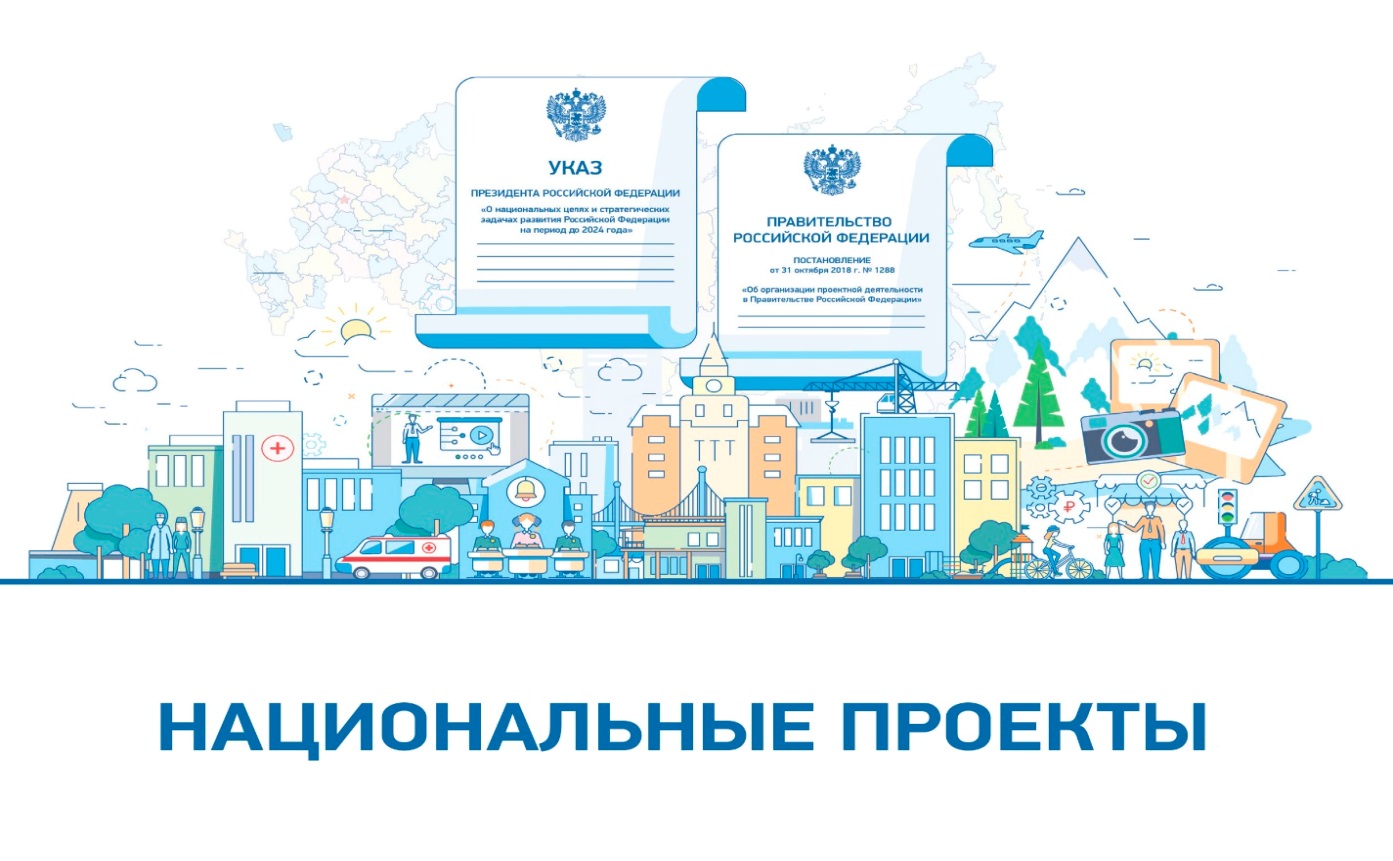 Информация о реализации Национальных (региональных) проектов, предусматривающих участие муниципальных образований Кемеровской области-Кузбассев Юргинском муниципальном округе по состоянию на  01 октября 2023 года Указ Президента Российской Федерации от 07.05.2018 № 204 «О национальных целях и стратегических задачах развития Российской Федерации на период до 2024 года» предусматривает реализацию 13-ти  национальных проектов. Юргинский муниципальный округ с начала 2023 года участвовал в отдельных федеральных и региональных проектах:1.Образование2.Демография3.Жилье и городская средаНаименованиеНационального (регионального) проектаСрок реализацииОтветственные за реализацию Фактическое исполнение (объекты, мероприятия)Результаты выполнения проектовНациональный проект «Образование»Национальный проект «Образование»Национальный проект «Образование»Национальный проект «Образование»Национальный проект «Образование»1.Региональный проект «Современная школа»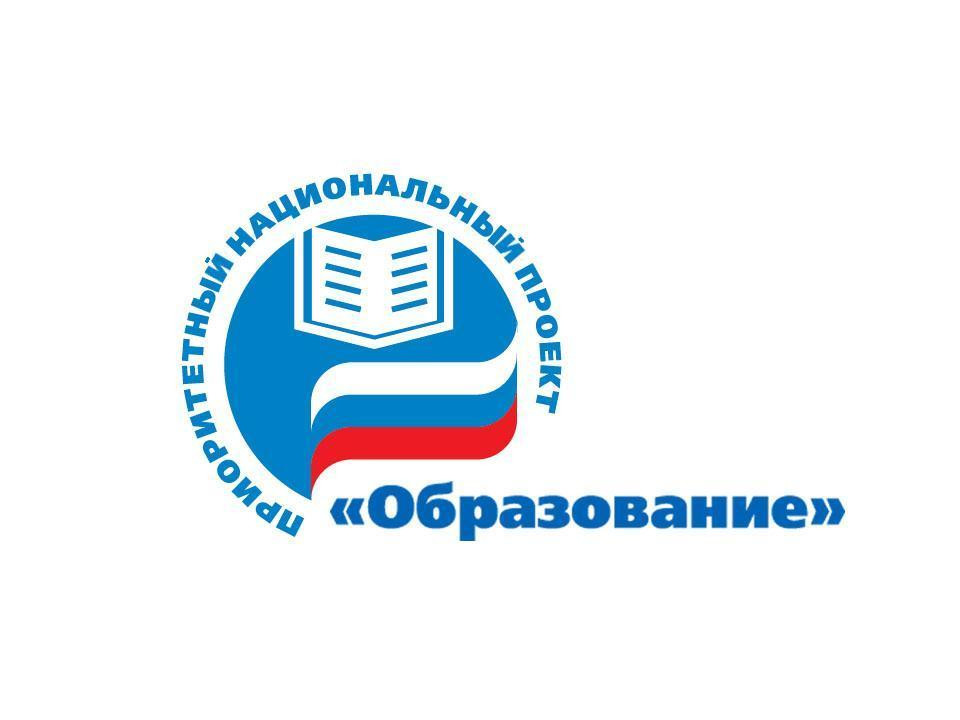 2022 - 2024Управление образования администрации Юргинского муниципального округа      В рамках регионального проекта «Современная школа» на базе 6-ти образовательных учреждений: МБОУ «Зеледеевская СОШ», МБОУ «Юргинская СОШ», МБОУ «Попереченская ООШ», МБОУ «Арлюкская СОШ», МБОУ «Новоромановская ООШ», МКОУ «Большеямская ООШ имени Сергея Грезина»  в 2023 году будут созданы центры образования естественно-научной направленности «Точка роста», которые будут оснащены комплектами современного учебного оборудования для изучения предметов физики, химии, биологии и робототехники, стоимостью 1,5 миллиона рублей каждый,  из средств областного бюджета.      На проведение ремонтных работ и закупку новой мебели, в целях создания центров в настоящее время выделяются средства из бюджета Юргинского муниципального округа. Закупка цифрового оборудования для центров и заключение контрактов осуществляется Министерством образования Кузбасса с передачей его непосредственно в школы.      По состоянию на 01 октября 2023г. заключены договора, определены поставщики и подрядчики по проведению необходимых видов работ (ремонт кабинетов, поставка мебели, поставка различных товаров и комплектующих).      В рамках регионального проекта «Современная школа» на базе 6-ти образовательных учреждений: МБОУ «Зеледеевская СОШ», МБОУ «Юргинская СОШ», МБОУ «Попереченская ООШ», МБОУ «Арлюкская СОШ», МБОУ «Новоромановская ООШ», МКОУ «Большеямская ООШ имени Сергея Грезина»  в 2023 году будут созданы центры образования естественно-научной направленности «Точка роста», которые будут оснащены комплектами современного учебного оборудования для изучения предметов физики, химии, биологии и робототехники, стоимостью 1,5 миллиона рублей каждый,  из средств областного бюджета.      На проведение ремонтных работ и закупку новой мебели, в целях создания центров в настоящее время выделяются средства из бюджета Юргинского муниципального округа. Закупка цифрового оборудования для центров и заключение контрактов осуществляется Министерством образования Кузбасса с передачей его непосредственно в школы.      По состоянию на 01 октября 2023г. заключены договора, определены поставщики и подрядчики по проведению необходимых видов работ (ремонт кабинетов, поставка мебели, поставка различных товаров и комплектующих).2.Региональный проект «Успех каждого ребенка»2022 - 2024Управление образования администрации Юргинского муниципального округа       1.В рамках данного проекта созданы дополнительные места для реализации программ дополнительных общеразвивающих программ дополнительного образования по следующим направленностям: художественная и туристско-краеведческая на базе МБУ ДО «ДЮЦ» с. Проскоково. Выделены денежные средства: 797,34 тыс. руб. из федерального бюджета, 99,0 тыс. руб. из средств областного бюджета, 280,17 тыс. руб. из средств местного бюджета.        На отчетную дату приобретен туристический инвентарь, мебель, канцелярские товары.  2. В  МКОУ «Зимниковская ООШ» проводится ремонт спортивного зала и обновление спортивного оборудования. На эти цели выделены лимиты - 3580,17 тыс. руб., в т.ч. 3201,0 тыс. руб. из средств федерального бюджета, 99,0 тыс. руб. из средств областного бюджета, 280,17 тыс. руб. из средств местного бюджета. Завершение работ и окончание ремонта предусматривается в октябре 2023г.            1.В рамках данного проекта созданы дополнительные места для реализации программ дополнительных общеразвивающих программ дополнительного образования по следующим направленностям: художественная и туристско-краеведческая на базе МБУ ДО «ДЮЦ» с. Проскоково. Выделены денежные средства: 797,34 тыс. руб. из федерального бюджета, 99,0 тыс. руб. из средств областного бюджета, 280,17 тыс. руб. из средств местного бюджета.        На отчетную дату приобретен туристический инвентарь, мебель, канцелярские товары.  2. В  МКОУ «Зимниковская ООШ» проводится ремонт спортивного зала и обновление спортивного оборудования. На эти цели выделены лимиты - 3580,17 тыс. руб., в т.ч. 3201,0 тыс. руб. из средств федерального бюджета, 99,0 тыс. руб. из средств областного бюджета, 280,17 тыс. руб. из средств местного бюджета. Завершение работ и окончание ремонта предусматривается в октябре 2023г.     Национальный проект «Демография»Национальный проект «Демография»Национальный проект «Демография»Национальный проект «Демография»Национальный проект «Демография»1.Региональный проект «Финансовая поддержка семей при рождении детей»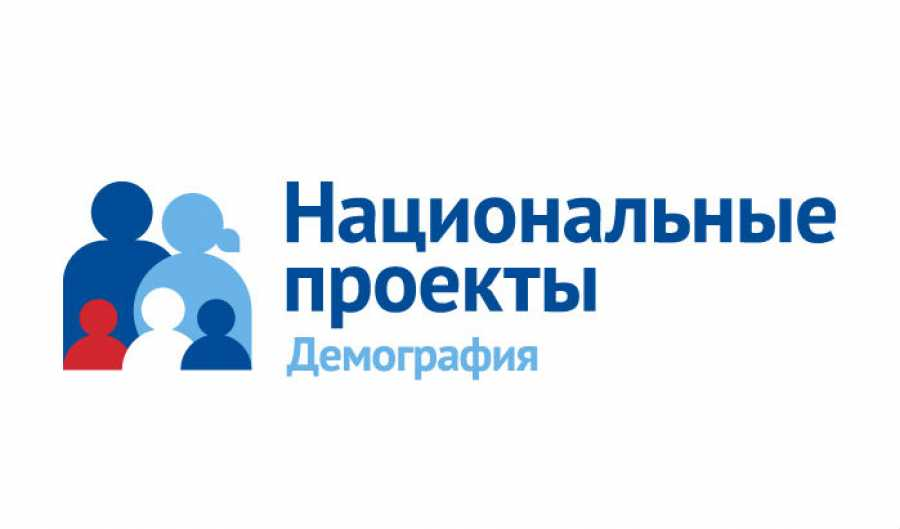 2022 - 2024Управление социальной защиты населения администрации Юргинского муниципального округаСемьи, имеющие трех и более детей, получающие ежемесячную денежную выплату, предоставляемую в случае рождения (усыновления) третьего или последующего ребенка до достижения ребенком возраста 3 лет: - на 01 октября 2023 года  состоят на учете на получение ежемесячной выплаты 50 человек, финансовое исполнение с начала года – 6 849 403,40  руб. (областной бюджет).В целях финансовой поддержки семей, имеющих трех и более детей, в которых среднедушевой доход на каждого члена семьи не превышает величину прожиточного минимума, установленную на душу населения, предоставлены ежемесячные денежные выплаты при рождении (усыновлении) третьего или последующего ребенка1.Региональный проект «Финансовая поддержка семей при рождении детей»2022 - 2024Управление социальной защиты населения администрации Юргинского муниципального округаМеры социальной поддержки многодетных семей, установленные для семей, воспитывающих трех и более детей:- с начала  2023 года  на учете состоит 375 человек,  финансовое исполнение  4 761 286,51 руб. (областной бюджет).В целях финансовой поддержки семей, имеющих трех и более детей (в том числе  усыновленных и приемных), предоставлены меры социальной  поддержки семьям, воспитывающим  трех и более несовершеннолетних детей1.Региональный проект «Финансовая поддержка семей при рождении детей»2022 - 2024Управление социальной защиты населения администрации Юргинского муниципального округаСредства областного материнского капитала, установленные при рождении (усыновлении) третьего или последующего ребенка.С начала 2022 года выплачено 1 544,225 тыс. руб. 11-ти заявителям из средств областного бюджета.Семьи с тремя и более детьми получают ежемесячную денежную выплату, назначаемую в случае рождения третьего ребенка или последующих детей до достижения ребенком возраста 3 летНациональный проект «Жилье и городская среда»Национальный проект «Жилье и городская среда»Национальный проект «Жилье и городская среда»Национальный проект «Жилье и городская среда»Национальный проект «Жилье и городская среда»1. Региональный проект «Жилье»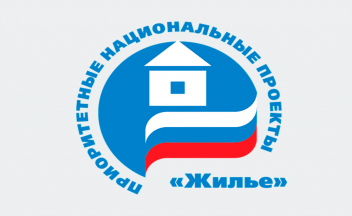 2022-2024Управление по обеспечению жизнедеятельности и строительству   администрации Юргинского муниципального округаПо мероприятию: «Молодые семьи» плановые назначения на 2023 год составили 1 572 757,20 рублей (средства федерального, областного и местного бюджетов), которые предназначены для одной молодой семьи, состоящей из 4-х человек, проживающей в п.ст.Юрга-2. По состоянию на 01 октября финансовые средства семье перечислены для приобретения жилья.Улучшение жилищных условий  семей2 Региональный проект«Формирование городской среды»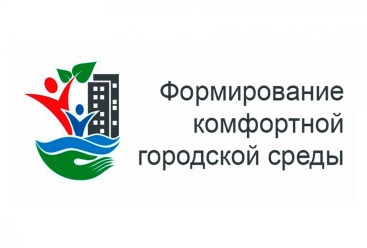 2022-2024 Управление по обеспечению жизнедеятельности и строительству   администрации Юргинского муниципального округа     В 2023 году благоустройству подлежали 2  общественные территории Юргинского муниципального округа: - п.ст. Юрга 2-я, ул. Заводская, аллея «Героев»; - п.ст. Арлюк, ул. Юбилейная, «Сквер мира». На проведение работ утверждены лимиты бюджетных ассигнований в сумме 7 591,01 тыс. руб..На 01 октября все работы по благоустройству вышеуказанных территорий завершены.Увеличение доли благоустройства общественных территорий 